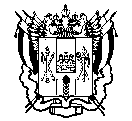 ГОСУДАРСТВЕННОЕ БЮДЖЕТНОЕ ОБЩЕОБРАЗОВАТЕЛЬНОЕ УЧРЕЖДЕНИЕРОСТОВСКОЙ ОБЛАСТИОРЛОВСКИЙ КАЗАЧИЙ КАДЕТСКИЙ КОРПУС__________________________________________Справка о наличии спортивного оборудования и инвентаря для занятий физической культурой и спортом обучающихсяСпортивные сооружения –  спортивный зал, спортивная площадка, зал для греко-римской борьбы, тренажерный зал,  актовый и хореографический залы – 2, ИНН 6126012982 КПП 612601001, адрес: 347510 Ростовская область,п. Орловский, ул. Лесная,28, e-mail: orlovsk.kkk@yandex.ruтел. 8(86375) 33-6-61, факс 8(86375) 33-7-61Помещение, объектОсновное оборудованиеФизическая культура Каб № 11 «Спортивный зал»Брусья гимнастические 3Динамометр ручной ДК-25 5Турник пристенный 1Брусья параллельные 1Гимнастическое бревно 1Козел гимнастический 2Конь гимнастический 1Бревно гимнастическое напольное 1Канат для перетягивания 1Мост гимнастический подкидной 2Планка для прыжков в высоту 2Щит баскетбольный с фермой 2Стойка волейбольная настенная 2Ворота для мини-футбола 2Стойка для штанги 2Штанга тренировочная 2Стол для настольного тенниса 8Ворота для гандбола и мини-футбола 2Стойка волейбольная уличная 2Ноутбук 1Мультимедийный проектор 1Скамья для пресса-1 Рукоход двойной -1 Турник трехуровневый -1Комплекс из 3-х турников, шведской стенки, 2-х скамьи для пресса, каната и гимнастических колец -1  Мяч футбольный -20Мяч волейбольный -20Фишка для разметки поля, комплект из 50шт.Стенды и плакаты, отражающие содержание рабочих программ учебных дисциплинОБЖ «Кабинет основ безопасности жизнедеятельности»   -    Учебно-наглядное пособие тренажер-манекен для обучения спасения на воде   -    Тренажер-манекен - тело взрослого пострадавшего и предназначен для отработки навыков проведения сердечно-легочной реанимации.Плакат Воинские звания и знаки различия размер 700х1000 мм - 1 шт;  Плакат «Военная форма одежды» размер 700х1000 мм - 1 шт;   Плакат «Мероприятия обязательной подготовки граждан к военной службе» размер 700х1000 мм - 1 шт;Плакат «Военно - прикладные виды спорта» размер 700х1000 мм - 1 шт;  Плакат «Военно – учетные специальности солдат, матросов, сержантов  и старшин» размер 700х1000 мм - 1 шт;  Плакат «Военно образовательные учреждения профессионального образования Министерства обороны РФ» размер 700х1000 мм - 1 шт;  Плакат «Тактико - технические  характеристики вооружения  и военной техники, находящихся  на вооружении Российской  армии и армии иностранных государств» размер 700х1000 мм - 1 шт;   Композиция из 4 шт:Плакат «Несение караульной  службы» размер 700х1000 мм - 1 шт;  Плакат «Мероприятия проводимые при первоначальной постановке граждан на воинский учет» размер 700х1000 мм - 1 шт;   Плакат «Нормативы по  радиационной,  химической  и биологической  защите» размер 700х1000 мм - 1 шт;  Плакат «Мины и ручные гранаты» размер 700х1000 мм - 1 шт;   Плакат «Фортификационные сооружения» размер 700х1000 мм - 1 шт;   Плакат «Нормативы по прикладной физической подготовке, химической, радиационной, и биологической разведке» размер 700х1000 мм - 1 шт;Плакат «Как выжить в суровых условиях» размер 700х1000 мм -  1 шт;   Плакат «Военно – полевые сборы» размер 700х1000 мм  - 1 шт;   Плакат «Первая помощь в военных условиях» размер 700х1000 мм - 1 шт;   Плакат «Несение караульной службы» размер 700х1000 мм  -  1 шт.Стенд "Строевая подготовка" размер 1500х1000 мм -  1 шт;Портреты "Полководцы и Флотоводцы России" (6 шт.) размер     60х40 мм -     1 комплект;Стенд "Осторожно: терроризм" размер 1500х1000 мм - 1 шт;Стенд "Герои Советского Союза в годы Великой Отечественной Войны" размер 3000х500 мм - 1 шт;Портреты «Полководцы Великой Отечественной Войны» 40х60 мм (6 шт.) - 1 комплект;Стенд "Нормативы по прикладной физической подготовке" карманы А4 размер 1000х700 мм  - 1 шт;Стенд "На службе Отечеству" размер 600х1100 мм - 1 шт;Стенд "Основные правила стрельбы из стрелкового оружия" размер 600х1100 мм  - 1 шт;Стенд "Огневая подготовка" размер 600х1100 мм - 1 шт;Стенд "Тактическая подготовка" размер 600х1100 мм - 1 шт;Стенд "Военная форма одежды Вооруженных Сил РФ" размер 600х1100 мм -  1 шт;Стенд "Организационная структура Вооруженных Сил РФ" размер 600х1100 мм - 1 шт;Стенд " Символы доблести и славы" размер 600х1100 мм - 1 шт;Стенд «Ордена и медали Российской Федерации» размер 600х1100 мм - 1 шт.            Стенд-тренажер-  электрифицированная панель с раздельной секционной световой индикацией, на которой изображен пистолет Макарова с инструкцией по его сборке-разборке.Шахматы Комплект демонстрационный "Шахматы"1000*1000, магнитные фигуры, настенный -1Часы шахматные -1Шамхматы (стандарные) -10 спортивные сооружения (комплексы, залы, бассейны, стадионы, спортивные площадки, тиры, оснащенные игровым, спортивным оборудованием и инвентарем), автогородкиСпортивный зал, спортивная площадка, тир, зал для греко-римской борьбы, тренажерный зал. Директор ГБОУ РО «ОККК» И.В. Волков 